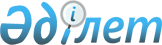 Об утверждении государственного образовательного заказа на дошкольное воспитание и обучение, размера родительской платы на 2019 год по городу ШахтинскуПостановление акимата города Шахтинска Карагандинской области от 27 марта 2019 года № 14/01. Зарегистрировано Департаментом юстиции Карагандинской области 29 марта 2019 года № 5267
      В соответствии с Законами Республики Казахстан от 23 января 2001 года "О местном государственном управлении и самоуправлении в Республике Казахстан", от 27 июля 2007 года "Об образовании", акимат города Шахтинска ПОСТАНОВЛЯЕТ:
      1. Утвердить государственный образовательный заказ на дошкольное воспитание и обучение, размер родительской платы в дошкольных организациях образования города Шахтинска на 2019 год, финансируемый за счет местного бюджета согласно Приложению к настоящему постановлению.
      2. Контроль за исполнением настоящего постановления возложить на заместителя акима города Тлеубергенова К.К.
      3. Настоящее постановление вводится в действие со дня первого официального опубликования. Государственный образовательный заказ на дошкольное воспитание и обучение, размер родительской платы в дошкольных организациях образования города Шахтинска на 2019 год, финансируемый за счет средств местного бюджета
					© 2012. РГП на ПХВ «Институт законодательства и правовой информации Республики Казахстан» Министерства юстиции Республики Казахстан
				
      Аким города

С. Аймаков
Приложение
к постановлению акимата
города Шахтинска
от 27 марта 2019 года
№ 14/01
№
Организации дошкольного воспитания и обучения
Количество воспитанников организаций дошкольного воспитания и обучения
Средняя стоимость расходов на одного воспитанника в месяц (тенге)
Средняя стоимость расходов на одного воспитанника в месяц (тенге)
Размер родительской платы в дошкольных организациях образования в месяц
№
Организации дошкольного воспитания и обучения
Количество воспитанников организаций дошкольного воспитания и обучения
Государственные
Частные
Размер родительской платы в дошкольных организациях образования в месяц
1
Дошкольный мини-центр с полным днем пребывания при Коммунальном государственном учреждении "Общеобразовательная школа № 4 акимата города Шахтинска"
50
13470,0
0
1 год 7 месяцев - 3 года - 9 500 тенге

3 - 7 лет – 11 000 тенге
2
Коммунальное государственное казенное предприятие "Ясли- сад "Салтанат" акимата города Шахтинска отдела образования города Шахтинска"
383
18728,46
0
1 год 7 месяцев - 3 года - 9 500 тенге

3 - 7 лет – 11 000 тенге
3
Коммунальное государственное казенное предприятие "Ясли- сад "Снегурочка" акимата города Шахтинска отдела образования города Шахтинска"
315
20440,74
0
1 год 7 месяцев - 3 года - 9 500 тенге

3 - 7 лет – 11 000 тенге
4
Коммунальное государственное казенное предприятие "Ясли- сад "Ботагоз" акимата города Шахтинска отдела образования города Шахтинска"
305
21513,93
0
1 год 7 месяцев - 3 года - 9 500 тенге

3 - 7 лет – 11 000 тенге
5
Коммунальное государственное казенное предприятие "Ясли-сад "Карлыгаш" акимата города Шахтинска отдела образования города Шахтинска"
312
24987,18
0
1 год 7 месяцев - 3 года - 9 500 тенге

3 - 7 лет – 11 000 тенге
6
Коммунальное государственное казенное предприятие "Ясли-сад "Еркетай" акимата города Шахтинска отдела образования города Шахтинска"
275
31759,70
0
1 год 7 месяцев - 3 года - 9 500 тенге

3 - 7 лет – 11 000 тенге
7
Коммунальное государственное казенное предприятие "Ясли-сад "Березка" акимата города Шахтинска отдела образования города Шахтинска"
221
21434,01
0
1 год 7 месяцев - 3 года - 9 500 тенге

3 - 7 лет – 11 000 тенге
8
Коммунальное государственное казенное предприятие "Ясли-сад "Аленка" акимата города Шахтинска отдела образования города Шахтинска"
215
22880,62
0
1 год 7 месяцев - 3 года - 9 500 тенге

3 - 7 лет – 11 000 тенге
9
Коммунальное государственное казенное предприятие "Ясли-сад "Гүлдер" акимата города Шахтинска отдела образования города Шахтинска"
155
22132,26
0
1 год 7 месяцев - 3 года - 9 500 тенге

3 - 7 лет – 11 000 тенге
10
Дошкольный мини-центр с полным днем пребывания при Коммунльном государственном учреждении "Общеобразовательная школа № 3 акимата города Шахтинска"
50
13030,0
0
1 год 7 месяцев - 3 года - 9 500 тенге

3 - 7 лет – 11 000 тенге
11
Дошкольный мини-центр с полным днем пребывания при Коммунльном государственном учреждении "Общеобразовательная школа № 8 акимата города Шахтинска"
25
14673,33
0
1 год 7 месяцев - 3 года - 9 500 тенге

3 - 7 лет – 11 000 тенге
12
Частная дошкольная организация
225
0
26000,0
1 год 7 месяцев - 3 года - 9 500 тенге

3 - 7 лет – 11 000 тенге